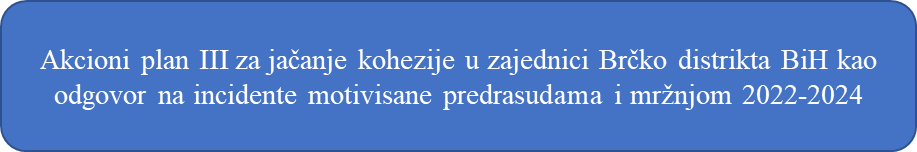 Uvod i kontekstBrčko distrikt Bosne i Hercegovine, 2013. godine sudjelovao je u projektu Misije OSCE-a u BiH pod nazivom „Prevencija i borba protiv incidenata motiviranih predrasudama i mržnjom“. Projekt je imao za cilj izradu i donošenje Akcijskog plana kojim će se uspostaviti adekvatni mehanizmi odgovora/ reakcije lokalne zajednice na pojavu incidenata motiviranih predrasudama te identificirati programi/ aktivnosti za prevenciju istih. Izradom i usvajanjem Akcijskog plana za jačanje kohezije zajednice i 2015. godine, Brčko distrikt BiH potvrdio je svoju posvećenost jačanju vrijednosti na kojima počiva kroz pružanje podrške kako postojećim tako i inovativnim programima koji će djelovati preventivno na incidente motivirane predrasudama i mržnjom, i uspostaviti mehanizme reakcije kojima će se poslati poruka netolerancije prema svim oblicima i manifestacijama mržnje i diskriminacije kojima se mogu narušiti principi tolerancije, suživota, uzajamnog povjerenja i poštovanja svih zajednica i skupina koje žive na prostoru Brčko distrikta BiH. Mržnja i predrasude podstiču neprijateljstvo i netoleranciju dok u isto vrijeme šire i produbljuju razdor između etničkih, vjerskih ili manjinskih skupina i mogu uticati na pojavu ekstremizma i radikalizma u lokalnoj zajednici.
Projekt „Prevencija i borba protiv incidenata motiviranih predrasudama“ nastao je kao rezultat preporuka izdvojenih iz izvještaja Misije OSCE-a u BiH iz 2012. godine nazvanog „Borba protiv kaznenih djela počinjenih iz mržnje“, a koje se tiču uloge lokalnih zajednica i civilnog društva u prevenciji i borbi protiv incidenata motiviranih predrasudama i mržnjom. Preporuke se, između ostalog, odnose na sljedeće:Potrebno je intenzivirati javnu i odgovarajuću osudu incidenata motiviranih predrasudama kao i pravovremenu i adekvatnu reakciju tijela vlasti,Potrebno je pružiti aktivnu podršku radu organizacija civilnog društva na prevenciji i poboljšanju odgovora na kaznena djela počinjena iz mržnje. Brčko distrikt BiH, kao i u mnogim drugim područjima života i rada, primjer je za druge sredine, te kontinuiranim usvajanjem Akcijskog plana za jačanje kohezije u zajednici, šalje pozitivnu poruku kako svojim građanima tako i drugim sredinama u Bosni i Hercegovini da slijede njegov primjer. Svrha donošenja Akcijskog plana je ciljano preventivno djelovanje u pravcu suzbijanja incidenata motiviranim predrasudama kako oni ne bi eskalirali u kaznena djela počinjena iz mržnje, te stvaranje preduvjeta za jačanje kohezije u zajednici.  Po isteku Akcijskog plana za jačanje kohezije u zajednici Brčko distrikta BiH (I), a koji je usvojen 2015. godine Vlada Brčko distrikta je 2019. godine usvojila Akcijski plan II. Uzimajući u obzir da je u međuvremenu razdoblje za provođenje Akcijskog plana II završeno, Vlada je pristupila izradi novog Trogodišnjeg akcijskog plana III (u daljem tekstu: Akcijski plan) za razdoblje 2022. – 2024. 1. Pravni okvir 
U Brčko distriktu BiH postoji pravni okvir koji izravno ili neizravno regulira područje jačanja društvene kohezije i borbe protiv kaznenih djela i incidenata motiviranih mržnjom i predrasudama. To su: 
Kazneni zakon Brčko distrikta BiH, Zakon o javnom redu i miru Brčko distrikta BiH,Zakon o obrazovanju u osnovnim i srednjim školama Brčko distrikta BiH,Zakon o mladima Brčko distrikta BiH,Zakon o volontiranju Brčko distrikta BiH,Zakon o udrugama i fondacijama Brčko distrikta BiH,Zakon o sportu Brčko distrikta BiH,Zakon u proračunu Brčko distrikta BiH.Također, postoje i druge odredbe i prakse koje doprinose jačanju kohezije u zajednici:Statut Brčko distrikta BiH,Deklaracija o osudi govora mržnje Skupštine Brčko distrikta BiH,Opća politika Brčko distrikta BiH za razdoblje 2020. – 2024. godine,Akcijski plan za jačanje kohezije u zajednici Brčko distrikta BiH,Akcijski plan za poboljšanje položaja žena i unapređenje rodne ravnopravnosti u Brčko distriktu BiH,Javni poziv za financiranje projekata udruge građana i nevladinih organizacija,Protokol u slučaju pojave incidenata motiviranih predrasudama i mržnjom,praksa Policije Brčko distrikta BiH da u najkraćem roku uklanja uvredljive grafite s javnih mjesta,Zajednički navijački kodeks.2. Metodologija izrade dokumenta
Akcijskim planom III predviđene su konkretne mjere i aktivnosti nužne za realizaciju ciljeva, rokovi, odgovorni subjekti i resursi za realizaciju. Također, definirani su i pokazatelji ispunjenosti aktivnosti na temelju kojih će se pratiti stupanj njihove realizacije. Radna skupina također predlaže imenovanje monitoring tima koji će pratiti provođenje Akcijskog plana III. Rukovodeći se smjernicama Misije OSCE-a u Bosni i Hercegovini o metodologiji izrade akcijskog plana za jačanje kohezije u zajednici gradonačelnik Brčko distrikta BiH je 21. 3. 2022. godine imenovao radnu skupinu u skladu s preporukama Misije o strukturi, zadatcima i obvezama iste u sljedećem sastavu: Amira Halilović, predsjedavajuća, stručni referent za problematiku mladih u Pododjelu za podršku MZ, NVO i UG,Petar Vrhovac, stručni referent za mjesne zajednice u Pododjelu za podršku MZ, NVO i UG,Sanela Hodžić, Pedagoška institucija,Nedžad Arnautović, Odjel za gospodarski razvitak, šport i kulturu, Slavko Tunjić, pomoćnik komandira za sprječavanje i suzbijanje kriminaliteta u Jedinici opće Policije Brčko distrikta BiH,  Dijana Jovanović, predstavnik Srpske pravoslavne crkve,Sabahudin Ravkić, tajnik Medžlisa Islamske zajednice Brčko,Damir Ivanović, član pastoralnog vijeća u Vrhbosanskoj nadbiskupiji, Brčanski dekanat,Senada Ibrahimović, Odjel za javnu sigurnost Brčko distrikta BiH,Vesna Arsenić, predstavnik MZ Plazulje,Nermin Sejdić, predstavnik MZ Kolobara,Juro Blažević, predstavnik MZ Krepšić 2,Vedad Helać, predstavnik MZ Broduša,Damjan Dundžić, predstavnik MZ Ilićka, Žikica Novaković, predstavnik MZ Bijeljinska cesta,Miloš Popić, Koalicija NVO ,,Promoviraj pozitivno“,Asmir Husić, Koalicija NVO ,,Promoviraj pozitivno“.Radna skupina imala je zadatak:1. Analizirati provođenje mjera iz Akcijskog plana II,2. Razmotriti informacije u vezi s prirodom postojećih tenzija u zajednici kao i incidenata motiviranih predrasudama – njihova rasprostranjenost, karakteristike, obrasci ponavljanja:a. mapirati tenzije u zajednici – događaji, skupine, inicijative ili mjesta koja uzrokuju incidente ili su izvori stalnih tenzija između zajednica;b. mapirati faktore koji doprinose koheziji zajednice – događaji, skupine, inicijative ili mjesta koja povezuju zajednice i promoviraju tolerantnost i razumijevanje;3. Razmotriti i procijeniti postojeće pristupe prema tenzijama u zajednici i podršci koheziji – protokoli, procedure, mehanizmi, tijela i projekti;4. Provesti konsultacije u zajednici da bi se dobilo stajalište građana o stavkama 1. i 2. s posebnim naglaskom na marginalizirane zajednice;5. Na osnovu mapiranja (zadatak 1), procjene (zadatak 2) i konzultacija (zadatak 3) predložiti poboljšanja i inovacije  u postojećim pristupima;6. Predložiti nacrt akcionog plana lokalne uprave za koheziju zajednice s ciljem sprečavanja krivičnih djela počinjenih iz mržnje kroz pravovremen i učinkovit odgovor na tenzije i incidente motivirane predrasudama u zajednici.Na osnovu analize provođenja Akcijskog plana II, Radna skupina je utvrdila da većina mjera nije realizirana. Tome je najviše doprinijela pandemija virusa COVID-19, kao i neadekvatan  mehanizam praćenja realizacije Akcijskog plana. S tim u vezi, Radna skupina je konstatirala da nije došlo do izmjene u prioritetnim ciljevima u odnosu na Akcijski plan II, te da većina mjera može ostati ista. Pored toga, Radna skupina je u sklopu svojih zadataka razmatrala stavove građana o incidentima motiviranim predrasudama dobivene putem anketiranja. Rezultati ove ankete su, između ostalog, poslužili Radnoj skupini u procesu analiziranja i identificiranja problema i rješenja za izradu Akcijskog plana. Također, Radna skupina je razmatrala statističke podatke kao i podatke o prirodi incidenata i kaznenih dijela dostavljene od strane Policije Brčko distrikta BiH, koji su također poslužili kao pokazatelji za izradu analize stanja te mapiranje prirode incidenata. Radna skupina sastajala se redovito, barem jednom mjesečno, te je na bazi rasprave, razmjene iskustava i informacija izradila Akcijski plan III kao odgovor na incidente motivirane predrasudama. 3. Opći cilj dokumentaCilj donošenja Akcijskog plana je ciljano preventivno djelovanje u pravcu suzbijanja incidenata motiviranim predrasudama kako oni ne bi eskalirali u kaznena djela počinjena iz mržnje, te stvaranje preduvjeta za jačanje kohezije u zajednici.  Akcijskim planom III namjerava se unaprijediti opći okvir za jačanje društvene kohezije u zajednici Brčko distrikta BiH zasnovane na principima zajedničkih vrijednosti, prava, odgovornosti i mogućnosti svih žena i muškaraca te prevenciji incidenata i kaznenih djela koji mogu nastati motivirani mržnjom i predrasudama. To podrazumijeva utvrđivanje prioritetnih područja djelovanja, ciljeva i utvrđenih mjera te sistemski nadzor nad njihovim provođenjem. 4. Prioritetni ciljevi 
Akcijski plan III ističe kako će Vlada Brčko distrikta BiH uključujući druge relevantne aktere u zajednici raditi zajedno na unapređenju društvene kohezije kroz promjene u odnosu na sljedeće ključne prioritete:Jačanje neformalnog obrazovanja mladih iOčuvanje zajedničkih vrijednosti u zajednici.4.1. Jačanje neformalnog obrazovanja mladih Kada je u pitanju preventivno djelovanje na incidente motivirane predrasudama i mržnjom, Radna skupina je smatrala da su od posebne važnosti edukacija i rad s mladim ljudima imajući u vidu multikulturalni kontekst Brčko distrikta BiH. Također je razmatrana i činjenica da su mladi ljudi veoma prisutni na društvenim mrežama na kojima svakodnevno mogu biti izloženi govoru mržnje. Edukativne aktivnosti realizirane putem različitih razina odgojno-obrazovnih institucija vrlo su bitan činitelj u jačanju individualnosti svakog pojedinca, ali i društva u cjelini. Pored toga, važnu ulogu u čitavom procesu stjecanja znanja čine i neformalni vidovi obrazovanja koji mladim ljudima također otvaraju mogućnosti za jačanje vlastitih kapaciteta, upoznavanje drugih kultura te za razvoj specifičnih vještina u interakciji s drugim mladim ljudima. Znači, edukaciju možemo smatrati kao kamen temeljac generalne prevencije i učinkovitim sredstvom podizanja svijesti javnosti s ciljem odgovora na uzroke incidenata u zajednici. Postoji uvjerenje da je vrlo bitno da mladi što je moguće ranije imaju priliku prakticirati društvene stavove i ponašanja, saznati o sebi i drugima i razviti nenasilne odgovore na konflikt. Mogućnosti za uključivanje mladih osoba u istraživanje raznolikosti oko sebe na otvoren, iskren i kreativan način dok uče o uzrocima i efektima predrasuda može im pomoći da se razvijaju u osobe koje poštuju pravičnost i nenasilje.4.2. Očuvanje zajedničkih vrijednosti u zajedniciSprječavanje vandalskog ispisivanja grafita s posebnim osvrtom na grafite motivirane predrasudamaPodručje vandalskog pisanja grafita upućuje na potrebu sustavnog i sveobuhvatnog djelovanja na razini zajednice te potrebu za aktivnim sudjelovanjem svih strana koje su pogođene problemom pisanja ovih grafita. Grafiti uništavaju i oštećuju imovinu i smanjuju njenu vrijednost, nepovoljno utiču na atraktivnost grada te djeluju ohrabrujuće na devijantno ponašanje adolescenata. Vrlo često oni šalju poruke mržnje i netolerancije i utječu na stvaranje osjećaja nesigurnosti i straha kod pripadnika određene skupine u lokalnoj zajednici. U Brčko distriktu BiH pojavljivali su se grafiti s porukama mržnje i raznim simbolima na vjerskim objektima, grobljima i prometnim znacima. Pored toga, veliki broj stambenih zgrada je već godinama prekriven raznim grafitima. S tim u vezi nužno je da se u Brčko distriktu BiH inicira donošenje strategije urbane sigurnosti grada, a jednim od načela te strategije da se predvidi i poboljšanje kvaliteta javnih površina i komunalne urednosti Brčko distrikta BiH. Nužno je donijeti mjere za sprečavanje vandalskog ispisivanja grafita na području Brčko distrikta BiH s posebnim osvrtom na grafite čije poruke jasno oslikavaju predrasudu kao motiv. Ovim bi se između ostalog ostvarili i ciljevi usmjereni kako na zaštitu od grafita tako i na prevenciju širenja poruka mržnje i netolerancije putem grafita.Unapređenje međukulturalnog razumijevanja u lokalnoj zajedniciKultura igra značajnu ulogu u društvu te zajednica treba štititi kulturnu raznolikost koristeći je kao osnovu za društveni razvoj. Međukulturalno razumijevanje, tolerancija i prihvaćanje drugih i drugačijih ključ su za društvenu povezanost u Brčko distriktu BiH. Zbog toga se ovaj akcioni plan bavi kulturom tretirajući je kao segment od važnog društvenog značaja koji nudi prostor za interakciju i suradnju različitih kultura i pogleda na svijet te samim tim i razumijevanje različitosti. Opća politika Brčko distrikta BiH za razdoblje 2020. – 2024. godine, koju je usvojila Skupština Brčko distrikta BiH, podrazumijeva poticanje međusobnog razumijevanja, kulturne raznolikosti i zaštitu različitosti kulturnog izražavanja. Politika Skupštine Brčko Distrikta BiH, podrazumijeva i utvrđivanje programa edukacije u školama i drugim obrazovnim institucijama kojim će se širiti načela tolerancije, vladavine prava i demokratije, kako ljudska prava građana Brčko distrikta BiH ne bi bila ugrožena. Imajući u vidu nacionalnu i kulturnu raznolikost Brčko distrikta BiH postoje svi preduvjeti za njeno njegovanje.  5.  ANALIZA STANJA5.1. Terminologija i opći pojmoviRadi boljeg razumijevanja područja koje će ovaj dokument tretirati, navedeni su opći pojmovi koji pojašnjavaju prirodu kaznenih djela i incidenta motiviranog mržnjom i predrasudama te se pojašnjava zašto je važno da se ovim pitanjem bavi i lokalna zajednica čak i u situacijama kada ovakve pojave nisu toliko česte, kao što je to slučaj u Brčko distriktu BiH. Incident motiviran mržnjom je incident ili djelo počinjeno iz predrasude koje nema element  kaznenog djela zato što kazneno djelo nije dokazano ili zato što djelo nije propisano kaznenim zakonom određene države. Dakle, i incidenti motivirani mržnjom kao i kaznena djela motivirana mržnjom motivirani su predrasudama, ali incidenti počinjeni iz mržnje ne moraju imati elemente kaznenog djela, ali oni često prethode, prate ili pružaju kontekst za kaznena djela počinjena iz mržnje. S obzirom na to da incidenti motivirani mržnjom mogu biti uvod u ozbiljnija kaznena djela, evidentiranje incidenata također može biti korisno za dokazivanje konteksta uznemiravanja te može služiti kao dokaz eskalacije obrazaca nasilja.  Kaznena djela počinjena iz mržnje jesu kaznena djela počinjena s osnovnim motivom netolerancije ili predrasude protiv određene skupine u društvu. Oni imaju za cilj ne samo individuu kao žrtvu, nego cijelu skupinu kojoj on ili ona pripadaju i koju predstavljaju; oni šalju jaku poruku netolerancije prema toj skupini izjavljujući da oni nisu dobrodošli u toj zajednici. Kohezija zajednice predstavlja kapacitet društva da osigura blagostanje za sve svoje članove, upravljajući razlikama i podjelama, a minimizirajući disparitete i izbjegavajući marginalizaciju.  Društvena kohezija je suštinski uvjet za demokratsku sigurnost i održivi razvoj. Podijeljena i nejednaka društva nisu samo nepravedna, nego ne mogu jamčiti dugoročnu stabilnost.  Kaznena djela i incidenti motivirani mržnjom imaju snažniji utjecaj na žrtve nego „obična“ kaznena djela. Ona šalju poruku cijeloj zajednici kojoj ta žrtva pripada. Poruka je da se tim zajednicama uskraćuje pravo da budu dio društva. Stoga je ključno da tijela vlasti u suradnji s civilnim društvom usvoje sveobuhvatan pristup prevenciji i borbi protiv incidenata motiviranih predrasudama, što podrazumijeva izgradnju i jačanje međusobnog razumijevanja, tolerancije i jedinstva kroz različite izvanpravne i izvansudske mjere. Brčko distrikt BiH kao odgovorna zajednica koja se bori protiv svih oblika predrasuda i diskriminacije ovim dokumentom jača principe na kojima počiva te usvajanjem ovog Akcijskog plana šalje jasnu poruku svojim građanima. 5.2.  Mapiranje problema 5.2.1. Statistički podatci i priroda incidenata u Brčko distriktu BiH POSLATI POLICIJIPrema statističkim podatcima dobivenima iz Policije Brčko distrikta BiH evidentno je da je broj ovakvih djela u Brčko distriktu BiH mali. Djelujući u sektoru borbe protiv govora mržnje Policija je u više navrata postupala prema prijavama građana i osobnim zapažanjima policijskih službenika, a u vezi s pisanjem prijetećih ili uvredljivih komentara putem interneta usmjerenima k pojedincima ili skupinama na nacionalnim ili vjerskim temeljima. U istraživanju navedenih događaja zbog odgovarajućih kaznenopravnih ograničenja nije utvrđeno postojanje elemenata nekog od kaznenih djela. Izvršitelji također nisu mogli biti procesuirani u prekršajnom smislu jer prema trenutnom zakonodavstvu internet ne predstavlja javno mjesto.Istraga evidentiranog kaznenog djela izazivanja nacionalne, rasne i vjerske mržnje i netrpeljivosti 2016. godine okončana je podnošenjem izvještaja Tužiteljstvu Brčko distrikta BiH protiv jedne osobe zbog osnova sumnje da je počinjeno navedeno kazneno djelo.Priroda identificiranih slučajeva:Vrijeđanje iz članka 9. Zakona o JRiM (tko na javnom mjestu govorom, pisanjem, isticanjem obavještenja ili oglasa ili na drugi način vrijeđa ili omalovažava patriotska, nacionalna, vjerska, moralna ili osjećanja rasne pripadnosti građana...)Iz izvješća je vidljivo da se mržnja i predrasude u većini slučajeva manifestiraju verbalnim vrijeđanjem i govorom mržnje na internetu. Također je u medijima bilo vidljivo nekoliko slučajeva ispisivanja uvredljivih grafita i simbola na raznim površinama u gradu ili na prometnim znacima. Policija Brčko distrikta BiH kontinuirano vodi statistiku o incidentima motiviranim predrasudama i kaznenim djelima počinjenim iz mržnje.5.2.2. Stavovi građana o pitanju incidenata motiviranih predrasudama U Brčko distriktu BiH funkcionira neformalna mreža ,,Promoviraj pozitivno“ čiji su predstavnici članovi Radne skupine za izradu Akcijskog plana, a koja je tijekom ljeta 2022. godine provela anketiranje građana u sklopu svojih redovnih aktivnosti. Rezultati ankete poslužili su kao pokazatelj stavova građana prema incidentima motiviranim predrasudama. Također, ostali članovi Radne skupine su, svako u svojem području rada i djelovanja, izvršili anketiranje jednog dijela građana. S obzirom na mali uzorak od 100 ispitanika/ca rezultati ankete mogu se promatrati isključivo kao indikator stavova građana prema incidentima motiviranima predrasudama. Anketa je pokazala da skoro 97% ispitanika smatra da se incidenti motivirani predrasudama i mržnjom događaju u Brčkom, dok je 58% njih svjedočilo takvim incidentima te da njih 90% smatra da je od izuzetne važnosti da lokalna zajednica poduzima konkretne mjere na prevenciji i borbi protiv incidenta motiviranih predrasudama. U prilog tome govori i činjenica da se 98% ispitanika izjasnilo da podržava izradu Akcijskog plana za jačanje kohezije u Brčko distriktu BiH. Prema odgovorima ispitanika predrasude u Brčko distriktu BiH najčešće se ispoljavaju govorom mržnje na internetu (60%) i uvredljivim grafitima (20%), dok 15% njih smatra da se dešavaju i na sportskim događajima. Kao najučinkovitije oblike borbe protiv incidenata izdvojili su radionice za mlade (25%), javne kampanje koje promoviraju različitost i toleranciju putem uličnih akcija i društvenih mreža (20%), promociju tolerancije kroz sport (20%) te osudu incidenta od strane javnih službenika (35%). (*Na pitanja je bilo moguće dati više odgovora.)Treba napomenuti da je starosna dob ispitanika bila sljedeća:18–35 godina – 64%35–50 godina – 21%50+ godina – 15%Na upitnik je odgovorilo 55% žena i 45% muškaraca.5.2.3. Akteri u zajednici koji se trebaju baviti prevencijom i borbom protiv incidenata motiviranih predrasudamaRezultati provedene ankete također su pokazali da građani smatraju da bi se policija i pravosudne institucije najviše trebali baviti ovim pitanjem (23%), Vlada 20%, organizacije civilnog društva 20%, vjerske zajednice 8%, mjesne zajednice 10% i mediji 14%, dok je 5% ispitanika navelo nešto drugo. 5.2.4. Identificirani problemi  Radna skupina je analizirajući podatke Policije Brčko distrikta BiH o prirodi incidenata i kaznenih djela motiviranih predrasudama i rezultate ankete te metodom rasprave na sastancima Radne skupine o potencijalnim uzrocima konflikta i tenzija u zajednici došla do generalnih zaključaka o uzrocima problema te je na temelju tih identificiranih problema izradila preporuke i područja djelovanja za prevenciju i borbu protiv incidenata motiviranih predrasudama. Neki od identificiranih problema su sljedeći:Ukorijenjen sustav stereotipa o drugim i drugačijima.Problematična politička retorika.Negativan utjecaj društva, slabog financijskog i socijalnog statusa obitelji na mladu populaciju.Ispoljavanje mržnje preko društvenih mreža.Niska razina upoznatosti mladih s posljedicama govora mržnje na internetu i društvenim mrežama.Ispisivanja uvredljivih grafita i natpisa uvredljivog sadržaja.Nedovoljno poznavanje zakonskih odredaba, odnosno, zakonskih posljedica koje takvo ponašanje sa sobom nosi. Niska razina izvješćivanja o pozitivnim primjerima i aktivnostima koje promoviraju toleranciju u medijima.5.2.5. Odgovor tijela lokalne vlasti na incidente i kaznena djela počinjena iz predrasuda Primjeren odgovor i osuda tijela vlasti i vladinih službenika je ključna komponenta u učinkovitoj borbi protiv incidenata. Izostanak javne osude ili raspirujuća reakcija šalju poruku da su takva kaznena djela prihvatljiva i beznačajna. Nasuprot tome, odlučan i odgovarajući odgovor službenika šalje poruku podrške pojedinačnim žrtvama i pogođenim zajednicama te jača osjećaj sigurnosti javnosti. Cilj javnog osuđivanja incidenata počinjenih iz predrasuda jesu prevencija i ograničavanje mogućih širih posljedica takvih incidenata. Odgovorom se treba staviti naglasak na osudu danog djela i svakog drugog djela ili incidenta slične prirode i treba se naglasiti jednakost građana bez obzira na njihovu nacionalnu pripadnost, etnicitet, spol, socijalni status ili bilo koju drugu karakteristiku.  Kao rezultat implementacije prethodnog akcijskog plana Vlada je izradila i usvojila Protokol o postupanju u slučaju incidenta motiviranog predrasudama, čime je osiguran mehanizam tijelima vlasti za adekvatnu i pravovremenu osudu incidenata. Također, Skupština Brčko distrikta BiH je 2018. godine, usvojila Deklaraciju o osudi govora mržnje, kojom se pozivaju institucije, nositelji javnih funkcija, mediji i organizacije civilnog društva da, između ostalog, spriječe svaki govor mržnje, a relevantne institucije da ga sankcioniraju.  Pored osude tijela vlasti mogu primijeniti i druge dobre prakse koje se već provode u BiH kao učinkovit oblik reakcije zajednice na pojavu incidenata motiviranih predrasudama. To mogu biti npr. uklanjanje uvredljivih grafita, promoviranje projekata kroz koje će se učenici odnosno mladi educirati o kaznenim djelima počinjenima iz mržnje, održavanje manifestacija kojima se promovira kultura različitosti itd. Policija Brčko distrikta BiH je uspostavila dobru praksu uklanjanja uvredljivih grafita odmah nakon što su se oni uoče kao učinkovit oblik reakcije zajednice na incidente motivirane predrasudama. Međutim, Brčko distrikt BiH bi ubuduće mogao unaprijediti ovu praksu uspostavljanjem sustavnog mehanizma za praćenje i uklanjanje grafita.6.  PLAN PREVENCIJE Pored značaja koji ima javno i odgovarajuće osuđivanje kaznenih djela počinjenih iz mržnje, od ključne je važnosti da tijela vlasti u suradnji s civilnim društvom usvoje sveobuhvatan pristup prevenciji i borbi protiv incidenata motiviranih predrasudama. Edukacija se smatra kamenom temeljcem generalne prevencije te učinkovitim sredstvom podizanja svijesti javnosti s ciljem odgovora na uzroke incidenata u zajednici. Stoga se i ponuđena rješenja u ovom Akcijskom planu najviše baziraju na edukativne aktivnosti koje su usmjerene prema različitim identificiranim ciljnim skupinama uz preporuke za uspostavljanje alata odnosno mehanizama za odgovor zajednice na incidente motivirane predrasudama.  Bitno je naglasiti da u Brčko distriktu BiH postoji veliki broj organizacija civilnog društva koje bi mogle imati ključnu ulogu u borbi i prevenciji incidenata motiviranih predrasudama. Potrebno je da ove organizacije u suradnji s tijelima vlasti grade svoje kapacitete. Lokalni tijelima vlasti kroz pružanje institucionalne podrške kao i nevladin sektor, kao što je to slučaj u nekim sredinama koje imaju organizacije ovog profila, također se trebaju baviti i pružanjem odnosno osiguravanjem adekvatne podrške žrtvama ovakvih incidenata.Dalje, vjerske zajednice igraju važnu ulogu u konstrukciji pojedinačnih i kolektivnih identiteta, pa stoga mogu imati veliki utjecaj na jačanje društvene kohezije i na kreiranje stavova građana prema drugima u okruženju u kojem žive. 6.1. Prevencija i odgovor zajednice8. Implementacija Za realizaciju Akcijskog plana za jačanje društvene kohezije u zajednici Brčko distrikta BiH za razdoblje od 2022. do 2024. godine bit će zaduženi svi nositelji mjera i aktivnosti predviđeni Akcijskim planom. Financijska sredstva osigurat će se proračunom Brčko distrikta BiH na način da će institucije i tijela uprave Brčko distrikta BiH nositelji aktivnosti Akcijskog plana prilikom planiranja svojih godišnjih sredstava planirati i sredstva potrebna za realizaciju mjera iz Akcijskog plana za svaku godinu pojedinačno. Zatim, organizacije civilnog društva će putem javnog poziva za prijedloge sufinanciranja projekata udruženja građana koji objavljuje Vlada Brčko distrikta BiH aplicirati za financiranje aktivnosti iz Akcijskog plana, a u skladu s postojećim i važećim procedurama. Nakon usvajanja ovog Akcijskog plana od strane Vlade Brčko distrikta BiH, a s ciljem njegovog potpunog provođenja, gradonačelnik će imenovati monitoring tim za praćenje njegovog provođenja. Institucije i tijela uprave Brčko distrikta BiH nositelji mjera obvezni su izvještavati monitoring tim o realizaciji mjera i aktivnosti iz Akcijskog plana. Monitoring tim izvještavat će Gradonačelnika o realizaciji mjera i aktivnosti Akcionog plana dva puta godišnje u toku realizacije Akcijskog plana. Po usvajanju dokumenta Vlada Brčko distrikta BiH osigurat će njegovu adekvatnu promociju u zajednici putem medija, prezentacija, sastanaka i objavljivanjem na njenoj mrežnoj stranici.
AKCIJSKI PLAN II ZA JAČANJE KOHEZIJE U ZAJEDNICI BRČKO DISTRIKTA BiH 2022. – 2024. GODINEKaznena djela2019.2020.2021.2022.Izazivanje nacionalne, rasne i vjerske mržnje i netrpeljivosti0100Prekršaj 2019.2020.2021.2022.Vrijeđanje – članak 9. Zakona o JRiM1010Rezultati ankete su potvrdili kako građani posjeduju visoku razinu osjetljivosti i razvijenu svijest o potrebi uspostavljanja adekvatnog odgovora lokalne zajednice na pojavu incidenata motiviranih predrasudama i mržnjom. Veliku podršku ispitanika dobile su aktivnosti koje promoviraju toleranciju i različitost te javna osuda od strane javnih službenika, kao učinkoviti oblici borbe protiv incidenata motiviranih predrasudama i mržnjom. Kontinuirano i precizno vođenje statistike od strane Policije Brčko distrikta BiH o incidentima i kaznenim djelima počinjenim iz predrasuda i mržnje, što bi omogućilo uočavanje trendova i osiguralo identificiranje i provođenje ciljanih preventivnih aktivnosti usmjerenih na potencijalne izvore tenzija i konflikata u zajednici.Uspostavljanje učinkovitije suradnje između relevantnih institucija lokalne vlasti i nevladinog sektora po pitanju prevencije i izvješćivanja o incidentima motiviranim predrasudama i mržnjom. Kontinuirana osuda incidenata koji sadrže elemente mržnje i predrasuda od strane lokalnih vlasti.Uspostavljanje sustavnog mehanizma za uklanjanje uvredljivih grafita.Pružanje kontinuirane podrške projektima nevladinih organizacija koji imaju za cilj promoviranje tolerancije, različitosti i koji utječe na razbijanje predrasuda o drugima i drugačijima. Pružanje kontinuirane podrške projektima kojima će se promovirati kulturne različitosti.Pružanje podrške projektima koji imaju za cilj podizanje svijesti o kaznenim djelima i incidentima motiviranim predrasudama, izgradnji kapaciteta organizacija da se bave praćenjem i prijavljivanjem incidenata, preventivnim djelovanjem na suzbijanje konflikata u zajednici te pružanju podrške žrtvama. Afirmiranje pozitivnih priča i primjera iz lokalne zajednice u medijima.  Pružanje podrške projektima putem kojih će se učenici/mladi educirati o incidentima motivisanim predrasudama, posljedicama korištenja neprimjerenog govora na društvenim mrežama i internetu, te učiti o toleranciji i predrasudama.   Cilj 1. Uspostavljanje monitoring tima za praćenje realizacije Akcijskog plana 2019. –2021. u Brčko distriktu BiHCilj 1. Uspostavljanje monitoring tima za praćenje realizacije Akcijskog plana 2019. –2021. u Brčko distriktu BiHCilj 1. Uspostavljanje monitoring tima za praćenje realizacije Akcijskog plana 2019. –2021. u Brčko distriktu BiHCilj 1. Uspostavljanje monitoring tima za praćenje realizacije Akcijskog plana 2019. –2021. u Brčko distriktu BiHCilj 1. Uspostavljanje monitoring tima za praćenje realizacije Akcijskog plana 2019. –2021. u Brčko distriktu BiHAktivnostNositelj aktivnostiNositelj aktivnostiIndikatori za mjerenje uspjehaRok1.1. Uspostavljanje monitoring tima za koordinaciju i praćenje realizacije Akcijskog plana Gradonačelnikna prijedlog Odjela za stručne i administrativne poslove  Gradonačelnikna prijedlog Odjela za stručne i administrativne poslove  Odluka gradonačelnika o formiranju monitoring tima do 30 dana nakon usvajanja dokumenta1.2. Izrada i usvajanje poslovnika o radu monitoring timaMonitoring timMonitoring timIzrađen poslovnik o radu do 30 dana nakon usvajanja dokumenta1.3. Praćenje i periodično izvješćivanje gradonačelnika Monitoring timMonitoring timIzvješće s prijedlogom zaključakadva puta godišnjeCilj 2. Jačanje obrazovanja mladih kroz suradnju obrazovnih institucija, javnih institucija i organizacija civilnog društvaCilj 2. Jačanje obrazovanja mladih kroz suradnju obrazovnih institucija, javnih institucija i organizacija civilnog društvaCilj 2. Jačanje obrazovanja mladih kroz suradnju obrazovnih institucija, javnih institucija i organizacija civilnog društvaCilj 2. Jačanje obrazovanja mladih kroz suradnju obrazovnih institucija, javnih institucija i organizacija civilnog društvaCilj 2. Jačanje obrazovanja mladih kroz suradnju obrazovnih institucija, javnih institucija i organizacija civilnog društvaAktivnostNositelj aktivnostiIndikatori za mjerenje uspjehaIndikatori za mjerenje uspjehaRok2.1. Praćenje realizacije nastavnih i izvannastavnih aktivnosti u dijelu odgojno/obrazovne komponente u svrhu jačanja temeljnih ljudskih vrijednosti, interkulturalnog odgoja, obrazovanja za ljudska prava i obrazovanja za (demokraciju) građanstva.Odjel za obrazovanje, Pedagoška institucijaIzvješće škole o realizaciji nastavnih i izvannastavnih aktivnosti. 
Izvješće Pedagoške institucije o praćenju realizacije nastavnih i izvannastavnih aktivnosti.Izvješće škole o realizaciji nastavnih i izvannastavnih aktivnosti. 
Izvješće Pedagoške institucije o praćenju realizacije nastavnih i izvannastavnih aktivnosti.kontinuirano svake godine2.2. Intenziviranje suradnje obrazovnih institucija i roditelja kroz zajedničko sudjelovanje u obilježavanju određenih praznika i važnih datuma i aktivnije sudjelovanje roditelja u kreiranju aktivnosti u školiOdjel za obrazovanjeObilježavanje 1 do 3 bitna datuma, ovisno od resursa škole. Održana minimalno jedna tematska sesija na roditeljskim sastancima godišnje. Izvješće škole o provedenim aktivnostima.Obilježavanje 1 do 3 bitna datuma, ovisno od resursa škole. Održana minimalno jedna tematska sesija na roditeljskim sastancima godišnje. Izvješće škole o provedenim aktivnostima.kontinuirano svake godine2.3. Zajedničke aktivnosti učenika osnovnih škola kroz promociju školskog sporta i drugih aktivnosti, uključujući i učenike iz marginaliziranih skupina, kao npr. učenike Rome, učenike s posebnim potrebama i drugeOdjel za obrazovanjeIzvješće škole nakon održanih natjecanja i smotri učenika osnovnih škola.Izvješće škole nakon održanih natjecanja i smotri učenika osnovnih škola.kontinuirano svake godine2.4. Održavanje maturalne večeri/plesa srednjoškolaca radi podrške zajedničkim aktivnostima mladih i njihovih roditeljaOdjel za obrazovanjeOdržana maturalna večer/ples.
Izvješće škole o provedenim aktivnostima. Održana maturalna večer/ples.
Izvješće škole o provedenim aktivnostima. kontinuirano svake godine2.5.   Upoznavanje učenika o predrasudama i stereotipima kao i zakonodavstvo koje regulira područje kaznenih djela počinjenih iz predrasuda u cilju prevencije incidenata motiviranim predrasudama Odjel za obrazovanje i OCDOdržana najmanje jedna radionica godišnje u školi koja ima odjele od I. do IX. razreda ili sat odjelne zajednice. Izvješće škole o provedenim aktivnostima.  Održana najmanje jedna radionica godišnje u školi koja ima odjele od I. do IX. razreda ili sat odjelne zajednice. Izvješće škole o provedenim aktivnostima.  kontinuirano svake godine  2.6.   Upoznavanje učenika o posljedicama korištenja neprimjerenog govora i govora mržnje na društvenim mrežama s ciljem prevencije  Odjel za obrazovanje i Policija Brčko distrikta BiHOdržana najmanje jedna radionica godišnje u školi ili sat odjelne zajednice.
Izvješće škole o provedenim aktivnostima.Održana najmanje jedna radionica godišnje u školi ili sat odjelne zajednice.
Izvješće škole o provedenim aktivnostima.kontinuirano svake godine2.7. Obilježavanje Međunarodnog dana kulturnih različitosti u cilju dizanja svijesti o potrebi uzajamnog uvažavanja i poštivanja Odjel za obrazovanje i OCDOdržana najmanje jedna radionica godišnje u školi ili čas odjelne zajednice. 
Izvješće škole o provedenim aktivnostimaOdržana najmanje jedna radionica godišnje u školi ili čas odjelne zajednice. 
Izvješće škole o provedenim aktivnostimakontinuirano svake godine2.8. Obilježavanje Međunarodnog dana tolerancije u cilju promoviranja principa tolerancije Odjel za obrazovanje i OCDOdržana najmanje jedna radionica godišnje u školi ili sat odjelne zajednice. 
Izvješće škole o provedenim aktivnostimaOdržana najmanje jedna radionica godišnje u školi ili sat odjelne zajednice. 
Izvješće škole o provedenim aktivnostimakontinuirano svake godine2.9. Uključivanje mladih iz marginaliziranih skupina stanovništva u sportske i kulturne aktivnosti s njihovim vršnjacimaOCDOdržane 3 aktivnosti godišnje.
Izvješće o provedenim aktivnostimaOdržane 3 aktivnosti godišnje.
Izvješće o provedenim aktivnostimakontinuirano svake godine2.10. Promoviranje volontiranja u cilju većeg uključenja mladih u ovaj proces OCDMinimalno jedna prezentacija ili događaj održani na ovu temu godišnje. Izvješće o provedenim aktivnostimaMinimalno jedna prezentacija ili događaj održani na ovu temu godišnje. Izvješće o provedenim aktivnostimakontinuirano svake godineCilj 3. Spriječavanje vandalskog ispisivanja grafita na javnim i privatnim objektima na području Brčko distrikta BiH s posebnim osvrtom na grafite koji su motivirani predrasudama  Cilj 3. Spriječavanje vandalskog ispisivanja grafita na javnim i privatnim objektima na području Brčko distrikta BiH s posebnim osvrtom na grafite koji su motivirani predrasudama  Cilj 3. Spriječavanje vandalskog ispisivanja grafita na javnim i privatnim objektima na području Brčko distrikta BiH s posebnim osvrtom na grafite koji su motivirani predrasudama  Cilj 3. Spriječavanje vandalskog ispisivanja grafita na javnim i privatnim objektima na području Brčko distrikta BiH s posebnim osvrtom na grafite koji su motivirani predrasudama  Cilj 3. Spriječavanje vandalskog ispisivanja grafita na javnim i privatnim objektima na području Brčko distrikta BiH s posebnim osvrtom na grafite koji su motivirani predrasudama  Mjera 1. Stvaranje institucionalnog okviraMjera 1. Stvaranje institucionalnog okviraMjera 1. Stvaranje institucionalnog okviraMjera 1. Stvaranje institucionalnog okviraMjera 1. Stvaranje institucionalnog okviraAktivnostNositelj aktivnostiIndikatoriIndikatoriRok3.1.1. Imenovanje gradskog koordinatora i tima za provođenje aktivnosti iz Akcijskog plana koje se odnose na sprječavanje vandalskog ispisivanja grafita na području Brčko distrikta BiHVlada BD BiH, Policija, JP „Komunalno Brčko“, JP „Putevi Brčko“, OCDOdluka o imenovanju gradskog koordinatora, odluka o imenovanju timaOdluka o imenovanju gradskog koordinatora, odluka o imenovanju timado polovice 2023.3.1.2. Utvrditi nadležnost i formirati tijelo za uklanjanje grafitaVlada BD BiH, Policija, JP „Komunalno Brčko“, OCDUtvrđene nadležnosti,  formirano tijelo za uklanjanje grafitaUtvrđene nadležnosti,  formirano tijelo za uklanjanje grafitado polovice 2023.3.1.3 Analiza i unaprjeđenje postojećih procedura i zakonodavnog okvira u cilju bolje kontrole ispisivanja grafita, kao i muralaVlada BD BiH, Policija, gradski koordinatorUređena analizaUređena analizado kraja 2023.Mjera 2. Uspostavljanje baze podataka o grafitimaMjera 2. Uspostavljanje baze podataka o grafitimaMjera 2. Uspostavljanje baze podataka o grafitimaMjera 2. Uspostavljanje baze podataka o grafitimaMjera 2. Uspostavljanje baze podataka o grafitima3.2.1. Izrada i redovito ažuriranje dosjea o grafitima Gradski koordinator, Policija, JP „Komunalno Brčko“, JP „Putevi Brčko“Uspostavljen dosjeUspostavljen dosjekontinuirano3.2.2 Redovito praćenje stanjaGradski koordinator, Policija, JP „Komunalno Brčko“, JP „Putevi Brčko“Zaprimljene prijave, zapisnik o uklonjenim grafitima, izvještaj o provedenim aktivnostimaZaprimljene prijave, zapisnik o uklonjenim grafitima, izvještaj o provedenim aktivnostimakontinuirano3.2.3. Osvjetljavanje izvanjskih dijelova javnih ustanova i neosvijetljenih dijelova grada i postavljanje nadzornih kamera Vlada BD BiH, JP „Komunalno Brčko“Utvrđene krizne tačke, osvjetljenje postavljeno u skladu s utvrđenim kriznim točkama, kamere postavljene u skladu s utvrđenim planomUtvrđene krizne tačke, osvjetljenje postavljeno u skladu s utvrđenim kriznim točkama, kamere postavljene u skladu s utvrđenim planomkontinuirano3.2.4. Obvezivanje komunalnih službi na prijavljivanje grafita gradskom koordinatoruJP „Komunalno Brčko“, JP „Putevi Brčko“Uspostavljen kanal komunikacije za prijavuUspostavljen kanal komunikacije za prijavukontinuirano3.2.5. Informiranje upravnika zgrada i vlasnika o odgovornosti za zgradeVlada BD BiH, JP „Komunalno Brčko“Minimalno jedan sastanak godišnje s predstavnicima gradskih mjesnih zajednica, zapisnik sa sastankaMinimalno jedan sastanak godišnje s predstavnicima gradskih mjesnih zajednica, zapisnik sa sastankakontinuirano 3.2.6. Uklanjanje grafitaJP „Komunalno Brčko“, JP „Putevi Brčko“, OCDZapisnik o provedenoj akcijiZapisnik o provedenoj akcijikontinuirano Mjera 3. Sankcioniranje počiniteljaMjera 3. Sankcioniranje počiniteljaMjera 3. Sankcioniranje počiniteljaMjera 3. Sankcioniranje počiniteljaMjera 3. Sankcioniranje počinitelja3.3.1. Sankcioniranje počinitelja (preventivna uloga kazni)Sud, Tužiteljstvo, PolicijaBroj slučajeva pokrenutih pred sudomBroj slučajeva pokrenutih pred sudomkontinuirano 3.3.2. Informiranje javnosti o kažnjavanju počiniteljaTužiteljstvo, gradski koordinatorBroj izdanih priopćenjaBroj izdanih priopćenjakontinuirano Mjera 4. Provođenje informativne kampanje Mjera 4. Provođenje informativne kampanje Mjera 4. Provođenje informativne kampanje Mjera 4. Provođenje informativne kampanje Mjera 4. Provođenje informativne kampanje 3.4.1. Provođenje ankete o stavovima građana o pisanju grafita na razini gradskih četvrtiOCDAnketa provedenaAnketa provedenado kraja 2023.3.4.2. Edukacije javnosti, posebno mlađe populacije o grafitimaPolicija, OCDProvedene minimalno dvije edukacije godišnje, izvještaj o provedenim aktivnostimaProvedene minimalno dvije edukacije godišnje, izvještaj o provedenim aktivnostimakontinuiranoCilj 4. Unapređenje međukulturalnog razumijevanja u lokalnoj zajednici Cilj 4. Unapređenje međukulturalnog razumijevanja u lokalnoj zajednici Cilj 4. Unapređenje međukulturalnog razumijevanja u lokalnoj zajednici Cilj 4. Unapređenje međukulturalnog razumijevanja u lokalnoj zajednici Cilj 4. Unapređenje međukulturalnog razumijevanja u lokalnoj zajednici AktivnostNositelj aktivnostiIndikatori za mjerenje uspjehaIndikatori za mjerenje uspjehaRok4.1. U sklopu manifestacije ,,Proljeće u gradu“ održati aktivnosti kojima se promovira kultura različitosti (npr. festival raznolikosti, gastronomski festival itd.)Odjel za gospodarski razvitak, šport i kulturu, OCDOdržana minimalno jedna aktivnost godišnje, izvješće o provedenim aktivnostimaOdržana minimalno jedna aktivnost godišnje, izvješće o provedenim aktivnostimakontinuirano svake godine4.2. U sklopu manifestacije ,,Savski cvijet“ održati aktivnosti kojima se promovira kultura različitosti (npr. festival raznolikosti, gastronomski festival itd.)Odjel za gospodarski razvitak, sport i kulturu, OCDOdržana minimalno jedna aktivnost godišnje, izvještaj o provedenim aktivnostimaOdržana minimalno jedna aktivnost godišnje, izvještaj o provedenim aktivnostimakontinuirano svake godine4.3 Izrada murala u gradskoj zoni čiji je cilj da promoviraju kulturne, obrazovne i vrijednosti tolerantnog društvaOdjel za gospodarski razvitak, šport i kulturuMinimalno jedan mural u trajanju Akcijskog planaMinimalno jedan mural u trajanju Akcijskog planakontinuirano svake godine4.4. Kroz djelovanje Međureligijskog vijeća osnažiti međureligijski dijalog i ojačati međureligijske sadržaje Međureligijsko vijećeNajmanje jedna aktivnost godišnje, izvještaj o provedenim aktivnostimaNajmanje jedna aktivnost godišnje, izvještaj o provedenim aktivnostimakontinuirano svake godineCilj 5. Unapređenje rada s medijima s ciljem kvalitetnijeg prenošenja poruka koje podržavaju društvenu kohezijuCilj 5. Unapređenje rada s medijima s ciljem kvalitetnijeg prenošenja poruka koje podržavaju društvenu kohezijuCilj 5. Unapređenje rada s medijima s ciljem kvalitetnijeg prenošenja poruka koje podržavaju društvenu kohezijuCilj 5. Unapređenje rada s medijima s ciljem kvalitetnijeg prenošenja poruka koje podržavaju društvenu kohezijuCilj 5. Unapređenje rada s medijima s ciljem kvalitetnijeg prenošenja poruka koje podržavaju društvenu kohezijuAktivnostNositelj aktivnostiIndikatori za mjerenje uspjehaIndikatori za mjerenje uspjehaRok5.1. Edukacija i bolje upoznavanje medija s problematikom incidenata motiviranih predrasudamaOCDOdržana minimalno jedna radionica za predstavnike medija godišnje, izvješće o provedenim aktivnostimaOdržana minimalno jedna radionica za predstavnike medija godišnje, izvješće o provedenim aktivnostimakontinuirano svake godine5.2. Afirmacija širenja pozitivnih priča u medijima s ciljem prevencije neprimjerenog govora i govora mržnje na društvenim mrežamaOCDOdržana minimalno jedna radionica za predstavnike medija godišnje, izvješće o provedenim aktivnostimaOdržana minimalno jedna radionica za predstavnike medija godišnje, izvješće o provedenim aktivnostimakontinuirano svake godineCilj 6.  Podrška Akcijskom planu kroz strateško komuniciranje Vlade BD BiHCilj 6.  Podrška Akcijskom planu kroz strateško komuniciranje Vlade BD BiHCilj 6.  Podrška Akcijskom planu kroz strateško komuniciranje Vlade BD BiHCilj 6.  Podrška Akcijskom planu kroz strateško komuniciranje Vlade BD BiHCilj 6.  Podrška Akcijskom planu kroz strateško komuniciranje Vlade BD BiHAktivnostNositelj aktivnostiIndikatori za mjerenje uspjehaIndikatori za mjerenje uspjehaRok6.1. Podrška Sektora za informiranje Vlade BD BiH u promociji aktivnosti iz APSektor za informiranje Vlade BD BiHMinimalno dvije ključne aktivnosti podržane godišnjeMinimalno dvije ključne aktivnosti podržane godišnjekontinuirano svake godineCilj 7. Podrška organizacijama civilnog društva u promociji tolerancije i kulture različitostiCilj 7. Podrška organizacijama civilnog društva u promociji tolerancije i kulture različitostiCilj 7. Podrška organizacijama civilnog društva u promociji tolerancije i kulture različitostiCilj 7. Podrška organizacijama civilnog društva u promociji tolerancije i kulture različitostiCilj 7. Podrška organizacijama civilnog društva u promociji tolerancije i kulture različitostiAktivnostNositelj aktivnostiIndikatori za mjerenje uspjehaIndikatori za mjerenje uspjehaRok7.1. Nastavak prakse Vlade BD BiH da putem javnog poziva kroz postojeći kriterij financira organizacije civilnog društva u prevenciji incidenata motiviranih predrasudama i promociji tolerancije i kulture različitosti u lokalnoj zajedniciVlada BD BiHJavni poziv sa spomenutim kriterijem oglašenJavni poziv sa spomenutim kriterijem oglašenkontinuirano